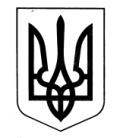                                                            УКРАЇНА                   ЗОЛОЧІВСЬКА СЕЛИЩНА РАДА              ВІДДІЛ ОСВІТИ, МОЛОДІ ТА СПОРТУ                                           Н А К А З25.03.2021                                          Золочів                                                     № 50Про затвердження проектно-кошторисноїдокументації по капітальному ремонту даху та санвузлів нежитлової будівлі       Відповідно до позитивного експертного звіту від 24.03.2021 року № 002166 експертної організації ТОВ «Центр експертиз проектів» м. Київ щодо розгляду кошторисної частини проектної документації по робочому проекту «Капітальний ремонт даху та санвузлів нежитлової будівлі за адресою: вул. 8 березня,5 в смт Золочів Богодухівського району Харківської області»НАКАЗУЮ:1.Затвердити проєктно - кошторисну документацію по капітальному ремонту даху та санвузлів нежитлової будівлі за адресою: вул. 8 березня, 5 в смт Золочів Богодухівського району Харківської області.2.Контроль за виконанням цього наказу залишаю за собою. Начальник  відділу освіти, молоді та спорту				                                               В. Наговіцина 5-06-45, Черних     З наказом ознайомлені:Клименко М.М. 